Publicado en Madrid el 23/05/2023 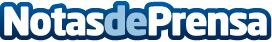 La Asociación Española de Cirujanos y la Asociación Incontinencia ASIA firman un convenio de colaboraciónEn España se estima que la incontinencia anal afecta a  un 24% de la población. Esta alianza sienta las bases para el trabajo conjunto en diferentes iniciativas educativas y organizativas en torno a la incontinencia
Datos de contacto:Irati Miguel Larrakoetxea913022860Nota de prensa publicada en: https://www.notasdeprensa.es/la-asociacion-espanola-de-cirujanos-y-la Categorias: Nacional Medicina Sociedad Madrid Investigación Científica Servicios médicos http://www.notasdeprensa.es